公益社団法人 日本精神神経学会 精神科専門医制度日本専門医機構認定　精神科専門医制度単位認定の対象となる学会・研究会認	定	申	請	書【必要書類】※申請書の他に下記資料を添付して提出して下さい。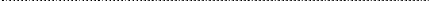 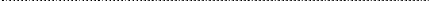 当該学会・研究会の・役員名簿（役員のなかに日本精神神経学会の会員が含まれていること）・最近開催した学術集会等のプログラム（複数回分）・会員名簿（確認後、ご返却いたします）・会則・規約・最近の会計報告書（複数回分）フリガナ申請団体名　　　　　　　　　　　　　　　　　　　　　　　　　　㊞発会年月日（※発会から5年に満たない場合申請できません）　（西暦）　　　　　　年　　　月　　　日フリガナ代表者名　　　　　　　　　　　　　　　　　　　　　　　　　　㊞事務局所在地（連絡先）〒　　　　-　　　　　TEL：FAX：E-mail：フリガナ事務担当者名